от    00.00.2019 № 00-НПАс. Туринская СлободаО внесении изменений в УставСлободо-Туринского муниципального районаВ целях приведения Устава Слободо-Туринского муниципального района в соответствие с Федеральным законом от 02 марта 2007 года № 25-ФЗ «О муниципальной службе в Российской Федерации», Законом Свердловской области от 29 октября 2007 года № 136-ОЗ «Об особенностях муниципальной службы на территории Свердловской области», руководствуясь Федеральным законом от 06 октября 2003 года № 131-ФЗ «Об общих принципах организации местного самоуправления в Российской Федерации», Уставом Слободо-Туринского муниципального района Дума Слободо-Туринского муниципального района РЕШИЛА:1. Внести в Устав Слободо-Туринского муниципального района, принятый решением Слободо-Туринской районной Думы от 20 мая 2005 года № 100 (с изменениями, внесенными решениями Думы Слободо-Туринского муниципального района от 20 февраля 2008 года № 363, от 07 ноября 2008 года № 50, от 09 апреля 2009 года № 96, от 17 июля 2009 года № 122, от 25 февраля 2010 года № 173, от 16 июня 2010 года № 199, от 01 декабря 2010 года № 241, от 09 августа 2011 года № 300, от 21 сентября 2011 года № 307, от 23 ноября 2011 года № 327, от 18 апреля 2012 года № 08-НПА, от 07 ноября 2012 года № 51-НПА, от 19 июня 2013 года № 121-НПА, от 29 января 2014 года № 164-НПА, от 30 июня 2014 года № 215-НПА, от 24 декабря 2014 года № 261-НПА, от 27 мая 2015 года № 303-НПА, от 12 августа 2015 года № 314-НПА, от 23 декабря 2015 года № 352-НПА, от 25 мая 2016 года № 401-НПА, от 26 октября 2016 года № 17-НПА, от 22 февраля 2017 года № 73-НПА, от 27 апреля 2017 года № 104-НПА, от 20 сентября 2017 года № 142-НПА, от 21 февраля 2018 года № 234-НПА, от 30 мая 2018 года № 257-НПА, от 29 августа 2018 года № 289-НПА, от 28 ноября 2018 года № 327-НПА, от 26 декабря 2018 года № 361-НПА) следующие изменения:1) в статье 37 главы 5:а) пункт 1 изложить в следующей редакции:«1. Должности муниципальной службы в соответствии с федеральным законом, законом Свердловской области подразделяются на следующие группы:1) высшие должности муниципальной службы;2) главные должности муниципальной службы;3) ведущие должности муниципальной службы;4) старшие должности муниципальной службы;5) младшие должности муниципальной службы.»;б) пункт 2 изложить в следующей редакции:«2. Наименование должностей муниципальной службы и отнесение их к соответствующей группе устанавливается муниципальным правовым актом Думы муниципального района в соответствии с реестром должностей муниципальной службы в Свердловской области, утверждаемым законом Свердловской области.»;2) в статье 39 главы 5:а) в наименовании статьи слово «Ограничения,» заменить словами «Ограничения и запреты,»;б) в абзаце первом пункта 1 слово «Ограничения,» заменить словами «Ограничения и запреты,»;в) пункт 2 признать утратившим силу;3) в статье 41 главы 5:а) пункт 1 дополнить абзацем третьим следующего содержания:«Порядок проведения конкурса на замещение должности муниципальной службы устанавливается муниципальным правовым актом Думы муниципального района.»;б) пункты 2, 4, 5 признать утратившими силу;4) абзац второй пункта 2 статьи 42 главы 5 изложить в следующей редакции:«Положение о проведении аттестации муниципальных служащих утверждается муниципальным правовым актом Думы муниципального района в соответствии с Типовым положением о проведении аттестации муниципальных служащих, утверждаемым законом Свердловской области.»;5) статью 44.1. главы 5 признать утратившей силу.2. Изменения и дополнения в Устав Слободо-Туринского муниципального района, прошедшие государственную регистрацию в Главном управлении Министерства юстиции Российской Федерации по Свердловской области, опубликовать в общественно-политической газете Слободо-Туринского муниципального района «Коммунар» и разместить на официальном сайте Думы Слободо-Туринского муниципального района в информационно-телекоммуникационной сети Интернет http://slb-duma.ru/.3. Настоящее решение вступает в силу со дня его официального опубликования. 4. Контроль за исполнением решения возложить на комиссию по вопросам законодательства и местного самоуправления (И.В. Зырянова).Председатель Думы                                          Главы муниципального района                                   муниципального района________________ Е.С. Ермакова                   ______________ В.А. Бедулев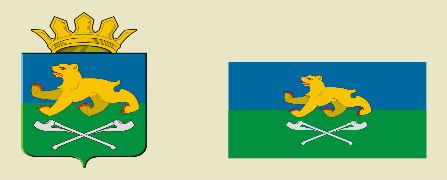 Дума Слободо-Туринского муниципального района шестого созываР Е Ш Е Н И Е